Solving One Step Equations Notes: Addition and SubtractionAn equation is a statement that two ___________________ are ____________.  The amount on one side of equal sign must have the same value as other side. Example: 5+3 = 6+2			5+3 =      __ = __			6+2=Both sides of the equation = ___. So this equation is true!InversesInverse operations ____________ 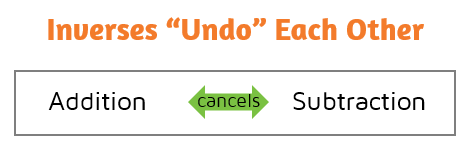              each other out! Practice - Write the inverse:+3 	_____-4 	_____-10	_____+7	_____Equations with Addition 				Equations with Subtractionx + 2 = 7							x - 3 = 6x = 								x = Check your answer:						Check your answer:  Steps to balance an equation__________________ the variable2. Use the __________________ operation to isolate3. ___________________ your answer